Florida Nursing Students Association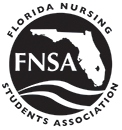 www.fnsa.netSCHOOL DELEGATE CREDENTIAL FORM(To Expedite Credentialing: Print Out, Complete, and Bring this Form to Convention!)This form is to be used for the credentialing of the school delegate(s) and alternate(s).  In order to be seated in the House of Delegates, the delegate and alternate named below must:Register as a member for the FNSA convention (membership will be confirmed at registration or pre-registration).Complete this form, signed but the Chapter President or another officer if the President is not available. Have an Official Application for Constituency status or bylaws completed for your school by a school chapter officer if one has not already been emailed to the FNSA 1st Vice President. All delegates should complete their credentialing as soon as possible after arriving.(Please Print or Type)School Constituent _______________________________________________________________________Campus ________________________________________________________________________________DelegatesAlternates*If you have more delegates that this please attach another copy of this form As the school chapter officer, I hereby certify that the above named are the official delegates and alternates of our chapter, and are entitled to represent our members in the House of Delegates.Name___________________________________________ NSNA Membership # _____________________  School Chapter Officer (title) _______________________________________________________________Florida Nursing Students AssociationBYLAWSARTICLE IX – REPRESENTATIONThe voting body of all meetings of this association shall consist of the duly elected officers and duly accredited delegates from the chapter associations.  All delegates shall be members of the FNSA.  Each school chapter must be a constituent of both FNSA and NSNA.Each constituent district shall be allowed one (1) delegate for fifteen (15) members, or major fraction thereof, to the state annual meeting.Each school chapter having achieved NSNA constituency shall be eligible for one delegate to state convention regardless of FNSA constituency. This delegate shall be over and above the number earned due to FNSA constituency.Delegate representation shall be computed on the basis of membership in the district Nursing Students' Association twenty-five (25) days preceding an annual convention or special meeting of the association or postmarked by such time, or by submitting a complete list of members with verification (may consist of a photocopy of membership card or application and receipt of payment) to the Corresponding Secretary two (2) weeks preceding the annual convention.Only persons selected by their district and credentialed at the annual convention may be seated as delegates. An alternate may be designated.If a person is no longer able to fulfill the duties of a delegate, an alternate delegate may be designated.Alternate delegates must be credentialed prior to being seated.  Each school chapter meeting constituency requirement will be allowed one (1) alternate delegate for up to five (5) delegates or fraction thereof. (e.g. 1-5 = 1 alternate, 6-10 = 1 additional, etc.)Members in attendance who are not voting delegates may discuss an issue before the House of Delegates but may not make a motion or vote.1.9.17.2.10.18.3.11.19.4.12.20.5.13.21.6.14.22.7.15.23.8.16.24.1.3.5.2.4.6.